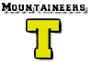 Planning a Unit from Standards to Common Assessments       As a team, deconstruct the standards by asking, “What will students need to show us to prove mastery?”Once learning targets are defined, design the common formative assessment (essay/test/graphic organizer/project) that will assess mastery for all students. These will be the artifacts to be analyzed during STUDY SMART team time.Now brainstorm daily activities and strategies (foldables, notes, graphic organizers, flash cards, white boards) that will help students get ready for the common assessment. (TCRHS Instructional Framework). What do we want students to learn?What do we want students to learn?How do we know if they learned it?How do we know if they learned it?StandardLearning TargetCommon Formative Assessment(s)Activities & Strategies to Prepare Students for AssessmentWhat do we do if they haven’t learned it?               What do we do if they have learned it?What do we do if they haven’t learned it?               What do we do if they have learned it?What do we do if they haven’t learned it?               What do we do if they have learned it?What do we do if they haven’t learned it?               What do we do if they have learned it?Next Steps Based on Data AnalysisNext Steps Based on Data AnalysisNext Steps Based on Data AnalysisNext Steps Based on Data Analysis